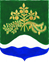 СОВЕТ ДЕПУТАТОВМУНИЦИПАЛЬНОГО ОБРАЗОВАНИЯМИЧУРИНСКОЕ СЕЛЬСКОЕ ПОСЕЛЕНИЕМУНИЦИПАЛЬНОГО ОБРАЗОВАНИЯПРИОЗЕРСКИЙ МУНИЦИПАЛЬНЫЙ РАЙОНЛЕНИНГРАДСКОЙ ОБЛАСТИРЕШЕНИЕ25 декабря 2020                                                                                             № 67В соответствии с Федеральным законом от 06.10.2003 №131-ФЗ «Об общих принципах организации местного самоуправления в Российской Федерации», Уставом муниципального образования Мичуринское сельское поселение муниципального образования Приозерский муниципальный район Ленинградской области, в целях эффективного исполнения полномочий, Совет депутатов муниципального образования Мичуринское сельское поселение муниципального образования Приозерский муниципальный район Ленинградской области, РЕШИЛ:Утвердить Положение о местной администрации муниципального образования Мичуринское сельское поселение муниципального образования Приозерский муниципальный район Ленинградской области согласно приложению.Считать утратившим силу Решение Совета депутатов от 24.12.2005 №16 «О Положении об администрации муниципального образования Мичуринское сельское поселение муниципального образования Приозерский муниципальный район Ленинградской области», Решение Совета депутатов №48 от 27.12.2010 №48 «О внесении изменений и дополнений в положение об администрации, утвержденное решением Совета депутатов муниципального образования Мичуринское сельское поселение от 24.12.2005 года №16 «О Положении об администрации муниципального образования Мичуринское сельское поселение муниципального образования Приозерский муниципальный район Ленинградской области»».3.Разместить настоящее решение на официальном сайте муниципального образования Мичуринское сельское поселение http://мичуринское-сп.рф4. Настоящее решение вступает в силу со дня его подписания.Глава муниципального образованияМичуринское сельское поселение                                                                                  И.В. ЛеликовПоложение о местной администрации муниципального образования Мичуринское сельское поселение муниципального образования Приозерский муниципальный район Ленинградской области1. Общие положения1.  Местная администрация муниципального образования Мичуринское сельское поселение муниципального образования Приозерский муниципальный район Ленинградской области (далее – местная администрация) является исполнительно-распорядительным органом местного самоуправления муниципального образования Мичуринское сельское поселение муниципального образования Приозерский муниципальный район Ленинградской области, осуществляет управление на территории поселения и в соответствии с Уставом муниципального образования Мичуринское сельское поселение муниципального образования Приозерский муниципальный район Ленинградской области наделяется полномочиями по решению вопросов местного значения и полномочиями для осуществления отдельных государственных полномочий, переданных органам местного самоуправления федеральными законами и законами Ленинградской области.2. Полное официальное наименование органа местного самоуправления – местная администрация муниципального образования Мичуринское сельское поселение муниципального образования Приозерский муниципальный район Ленинградской области3. Сокращенное официальное наименование – местная администрация МО Мичуринское сельское поселение.4. Местная администрация обладает правами юридического лица, является муниципальным казенным учреждением, образуемым для осуществления управленческих функций, и подлежит государственной регистрации в качестве юридического лица в соответствии с федеральным законом, имеет печать и штампы со своим наименованием, выступает в качестве истца, ответчика, третьего лица в судах.5. Местная администрация как юридическое лицо действует в соответствии с Гражданским кодексом Российской Федерации применительно к казенным учреждениям. 6. Местная администрация является уполномоченным органом, осуществляющим функции и полномочия учредителя в отношении муниципальных предприятий и учреждений, за исключением муниципальных казенных учреждений, являющихся в соответствии с Уставом муниципального образования, органами местного самоуправления.7. Местная администрация в своей деятельности руководствуется Конституцией Российской Федерации, федеральными законами Российской Федерации, Указами и распоряжениями Президента Российской Федерации, постановлениями и распоряжениями Правительства Российской Федерации, Уставом Ленинградской области, законами Ленинградской области, нормативными актами органов государственной власти Ленинградской области, Уставом муниципального образования Мичуринское сельское поселение муниципального образования Приозерский муниципальный район Ленинградской области, нормативными правовыми актами Совета депутатов муниципального образования Мичуринское сельское поселение муниципального образования Приозерский муниципальный район Ленинградской области, а также настоящим Положением.8. Местная администрация формируется на основании решения Совета депутатов муниципального образования Мичуринское сельское поселение муниципального образования Приозерский муниципальный район Ленинградской области об утверждении структуры местной администрации.9. Местной администрацией руководит глава местной администрации на принципах единоначалия. Глава местной администрации назначается на должность Советом депутатов муниципального образования Мичуринское сельское поселение муниципального образования Приозерский муниципальный район Ленинградской области по итогам открытого конкурса на замещение должности главы местной администрации.10. Местонахождение местной администрации – 188753, Ленинградская область, Приозерский район, пос.Мичуринское, улица Советская, дом 33.2. Вопросы местного значения, исполняемые местной администрацией2.1. Местная администрация в рамках своей компетенции в соответствии с Федеральным законом от 6 октября 2003 года № 131-ФЗ осуществляет исполнение следующих вопросов местного значения:составление и рассмотрение проекта бюджета поселения, утверждение и исполнение бюджета поселения, осуществление контроля за его исполнением, составление и утверждение отчета об исполнении бюджета поселения;установление, изменение и отмена местных налогов и сборов поселения;владение, пользование и распоряжение имуществом, находящимся в муниципальной собственности поселения;обеспечение первичных мер пожарной безопасности в границах населенных пунктов поселения;создание условий для обеспечения жителей поселения услугами связи, общественного питания, торговли и бытового обслуживания;создание условий для организации досуга и обеспечения жителей поселения услугами организаций культуры;обеспечение условий для развития на территории поселения физической культуры, школьного спорта и массового спорта, организация проведения официальных физкультурно-оздоровительных и спортивных мероприятий поселения;формирование архивных фондов поселения;присвоение адресов объектам адресации, изменение, аннулирование адресов, присвоение наименований элементам улично-дорожной сети (за исключением автомобильных дорог федерального значения, автомобильных дорог регионального или межмуниципального значения, местного значения муниципального района), наименований элементам планировочной структуры в границах поселения, изменение, аннулирование таких наименований, размещение информации в государственном адресном реестре;содействие в развитии сельскохозяйственного производства, создание условий для развития малого и среднего предпринимательства;организация и осуществление мероприятий по работе с детьми и молодежью в поселении;оказание поддержки гражданам и их объединениям, участвующим в охране общественного порядка, создание условий для деятельности народных дружин.К вопросам местного значения МО Мичуринское сельское поселение в соответствии с законодательством Ленинградской области относятся:дорожная деятельность в отношении автомобильных дорог местного значения в границах населенных пунктов поселения и обеспечение безопасности дорожного движения на них, включая создание и обеспечение функционирования парковок (парковочных мест), осуществление муниципального контроля за сохранностью автомобильных дорог местного значения в границах населенных пунктов поселения, организация дорожного движения, а также осуществление иных полномочий в области использования автомобильных дорог и осуществления дорожной деятельности в соответствии с законодательством Российской Федерации;обеспечение проживающих в поселении и нуждающихся в жилых помещениях малоимущих граждан жилыми помещениями, организация строительства и содержания муниципального жилищного фонда, создание условий для жилищного строительства, осуществление муниципального жилищного контроля, а также иных полномочий органов местного самоуправления в соответствии с жилищным законодательством;создание условий для предоставления транспортных услуг населению и организация транспортного обслуживания населения в границах поселения;участие в профилактике терроризма и экстремизма, а также в минимизации и (или) ликвидации последствий проявлений терроризма и экстремизма в границах поселения;создание условий для реализации мер, направленных на укрепление межнационального и межконфессионального согласия, сохранение и развитие языков и культуры народов Российской Федерации, проживающих на территории поселения, социальную и культурную адаптацию мигрантов, профилактику межнациональных (межэтнических) конфликтов;участие в предупреждении и ликвидации последствий чрезвычайных ситуаций в границах поселения;организация библиотечного обслуживания населения, комплектование и обеспечение сохранности библиотечных фондов библиотек поселения;сохранение, использование и популяризация объектов культурного наследия (памятников истории и культуры), находящихся в собственности поселения, охрана объектов культурного наследия (памятников истории и культуры) местного (муниципального) значения, расположенных на территории поселения;создание условий для развития местного традиционного народного художественного творчества, участие в сохранении, возрождении и развитии народных художественных промыслов в поселении;создание условий для массового отдыха жителей поселения и организация обустройства мест массового отдыха населения, включая обеспечение свободного доступа граждан к водным объектам общего пользования и их береговым полосам;участие в организации деятельности по накоплению (в том числе раздельному накоплению) и транспортированию твердых коммунальных отходов;резервирование земель и изъятие земельных участков в границах поселения для муниципальных нужд, осуществление в случаях, предусмотренных Градостроительным кодексом Российской Федерации, осмотров зданий, сооружений и выдача рекомендаций об устранении выявленных в ходе таких осмотров нарушений;организация ритуальных услуг и содержание мест захоронения;создание, содержание и организация деятельности 
аварийно-спасательных служб и (или) аварийно-спасательных формирований на территории поселения;осуществление мероприятий по обеспечению безопасности людей на водных объектах, охране их жизни и здоровья;создание, развитие и обеспечение охраны лечебно-оздоровительных местностей и курортов местного значения на территории поселения, а также осуществление муниципального контроля в области использования и охраны особо охраняемых природных территорий местного значения;осуществление в пределах, установленных водным законодательством Российской Федерации, полномочий собственника водных объектов, информирование населения об ограничениях их использования;осуществление муниципального лесного контроля; предоставление помещения для работы на обслуживаемом административном участке поселения сотруднику, замещающему должность участкового уполномоченного полиции;до 1 января 2017 года предоставление сотруднику, замещающему должность участкового уполномоченного полиции, и членам его семьи жилого помещения на период выполнения сотрудником обязанностей по указанной должности;оказание поддержки социально ориентированным некоммерческим организациям в пределах полномочий, установленных статьями 31.1 и 31.3 федерального закона от 12 января 1996 года № 7-ФЗ «О некоммерческих организациях»;обеспечение выполнения работ, необходимых для создания искусственных земельных участков для нужд поселения, проведение открытого аукциона на право заключить договор о создании искусственного земельного участка в соответствии с федеральным законом;осуществление мер по противодействию коррупции в границах поселения; участие в соответствии с федеральным законом от 24 июля 2007 года № 221-ФЗ «О государственном кадастре недвижимости» в выполнении комплексных кадастровых работ;утверждение правил благоустройства территории поселения, осуществление контроля за их соблюдением, организация благоустройства территории поселения в соответствии с указанными правилами, а также организация использования, охраны, защиты, воспроизводства городских лесов, лесов особо охраняемых природных территорий, расположенных в границах населенных пунктов поселения.К вопросу местного значения МО Мичуринское сельское поселение в соответствии с законодательством Ленинградской области относится:организация в границах поселения электро-, тепло-, газо- и водоснабжения населения, водоотведения, снабжения населения топливом в пределах полномочий, установленных законодательством Российской Федерации.3. Полномочия местной администрации3.1. Для осуществления функций, предусмотренных разделом 2 настоящего Положения, местная администрация обладает следующими полномочиями:3.1.1. обеспечение составления проекта бюджета, внесение его с необходимыми документами и материалами на утверждение Совета депутатов поселения, разработка  и утверждение методики распределения и (или) порядка предоставления межбюджетных трансфертов, обеспечение  исполнения  бюджета и составления  бюджетной отчетности, представление отчета об исполнении бюджета на утверждение Совета депутатов поселения, обеспечение  управления муниципальным долгом, осуществление  иных полномочий, определенных Бюджетным Кодексом Российской Федерации и (или) принимаемыми в соответствии с ним нормативными правовыми актами (муниципальными правовыми актами), регулирующими бюджетные правоотношения;3.1.2. ведение бюджетного и налогового учета и отчетности;обеспечение реализации планов и программ комплексного социально-экономического развития муниципального образования, в том числе целевых;исполнение решений Совета депутатов;издание постановлений и распоряжений по вопросам местного значения:осуществление взаимосвязи с гражданами, должностными лицами, организациями, предприятиями, органами государственной власти и органами местного самоуправления;прием граждан и представителей организаций, рассмотрение обращений и принятие необходимых мер по вопросам, отнесенным к компетенции местной администрации, подготовка ответов на заявления и запросы заявителей;выступление в суде, арбитражном суде, третейском суде со всеми правами, которые предоставлены законом истцу, ответчику, третьему лицу, заинтересованным лицам;выступление в судах общей юрисдикции, выполнение всех необходимых процессуальных действий, в связи с этим;направление запросов в органы государственной власти, органы местного самоуправления района и поселений, организации, гражданам   предоставлении  информации, документов и материалов, необходимых для деятельности  местной администрации, а также организация сбора статистических показателей, характеризующих состояние экономики и социальной сферы поселения и предоставление указанных данных органам государственной власти в порядке, установленном Правительством Российской Федерации;содействие в организации и обеспечении подготовки и проведении муниципальных выборов, местного референдума, голосования по отзыву депутата, голосования по вопросам изменения границ муниципального образования, преобразования муниципального образования;обеспечение содержания и использования находящихся в муниципальной собственности жилищного фонда и нежилых помещений, транспорта, учреждений культуры, других муниципальных предприятий и учреждений;управление муниципальной и иной переданной в управление собственностью;создание муниципальных предприятий и учреждений;финансирование муниципальных учреждений, формирование, размещение, а также контроль за исполнением муниципального заказа на поставку товаров, производство работ и оказания услуг в целях обеспечения муниципальных нужд;обеспечение опубликования муниципальных правовых актов, обсуждения проектов муниципальных правовых актов по вопросам местного значения, доведения до сведения жителей муниципального образования официальной информации о социально-экономическом и культурном развитии муниципального образования, о развитии его общественной инфраструктуры и иной официальной информации в средствах массовой информации;обеспечение доступа к информации о деятельности органов местного самоуправления;обеспечение осуществления международных и внешнеэкономических связей в соответствии с федеральными законами;организация подготовки, переподготовки и повышения квалификации выборных должностных лиц местного самоуправления, членов выборных органов местного самоуправления, депутатов представительных органов муниципального образования, а также профессиональной подготовки, переподготовки и повышения квалификации муниципальных служащих и работников муниципальных учреждений;заключение договоров и соглашений в пределах своей компетенции;организация  и обеспечение подготовки и проведения на территории поселения мероприятий, посвященных государственным праздникам Российской Федерации, памятным датам;осуществление контроля за соблюдением правил благоустройства на территории муниципального образования;проведение мероприятий по резервированию земель и изъятию, в том числе путем выкупа, земельных участков в границах поселения для муниципальных нужд;ведение учета земель на территории поселения, планирование их использования;ведение учета личных подсобных хозяйств в похозяйственных книгах;определение и обустройство мест для проведения культурных, спортивных и прочих массовых мероприятий, в том числе массового отдыха жителей поселения;осуществление в пределах, установленных водным законодательством Российской Федерации, полномочий собственника водных объектов, информирование населения об ограничениях их использования;принятие решений о привлечении граждан к выполнению на добровольной основе социально значимых для поселения работ (в том числе дежурств) в целях решения вопросов местного значения поселений, предусмотренных Уставом муниципального образования;осуществление иных полномочий по решению вопросов местного значения, не отнесенных к компетенции иных органов местного самоуправления в соответствии с действующим законодательством и Уставом муниципального образования;осуществление отдельных государственных полномочий, переданных органам местного самоуправления поселения федеральными законами и законами Ленинградской области.При выполнении отдельных государственных полномочий, местная администрация несет ответственность за осуществление данных полномочий в пределах, выделенных на эти цели,  материальных ресурсов и финансовых средств и обязана предоставлять государственным органам, осуществляющим  контроль за осуществлением органами местного самоуправления отдельных государственных полномочий, а также за использованием предоставленных на эти цели материальных ресурсов и финансовых средств, документы, связанные с осуществлением отдельных государственных полномочий. Кроме этого, местная администрация обязана исполнять письменные предписания уполномоченных государственных органов по устранению нарушений законодательства, регулирующего осуществление отдельных государственных полномочий. Указанные предписания могут быть обжалованы в судебном порядке.4. Структура местной администрации4.1.  Структура местной администрации утверждается решением Совета депутатов муниципального образования по представлению главы местной администрации. В структуру местной администрации могут входить отраслевые (функциональные) и территориальные органы местной администрации.4.2.  Местная администрация осуществляет организационно-распорядительную деятельность в пределах своей компетенции в соответствии с настоящим Положением, а также положениями о структурных подразделениях местной администрации, утверждаемыми главой местной администрации.4.3.  Штатное расписание утверждается главой местной администрации в пределах финансирования, установленного местным бюджетом на соответствующий год.4.4.  В штатном расписании местной администрации могут быть установлены должности для осуществления технического обеспечения деятельности местной администрации, не являющиеся должностями муниципальной службы.5. Глава местной администрации5.1.  Глава местной администрации назначается на должность решением Совета депутатов муниципального образования Мичуринское сельское поселение муниципального образования Приозерский муниципальный район Ленинградской области из числа кандидатов, представленных конкурсной комиссией по результатам конкурса, по контракту.5.2.  Контракт с главой местной администрации заключается на срок полномочий Совета депутатов муниципального образования Мичуринское сельское поселение муниципального образования Приозерский муниципальный район Ленинградской области, принявшего решение о назначении лица на должность главы местной администрации (до дня начала работы Совета депутатов муниципального образования Мичуринское сельское поселение муниципального образования Приозерский муниципальный район Ленинградской области нового созыва), но не менее чем на два года. 5.3.  Контракт с главой местной администрации заключается главой муниципального образования.5.4.  Условия контракта для главы местной администрации поселения утверждаются Советом депутатов муниципального образования Мичуринское сельское поселение муниципального образования Приозерский муниципальный район Ленинградской области, в части касающейся осуществления полномочий по решению вопросов местного значения, и законом Ленинградской области в части, касающейся осуществления отдельных государственных полномочий, переданных органам местного самоуправления федеральными законами и законами Ленинградской области.5.5.  Порядок проведения конкурса на замещение должности главы местной администрации устанавливается решением Совета депутатов муниципального образования Мичуринское сельское поселение муниципального образования Приозерский муниципальный район Ленинградской области.5.6.  Полномочия главы местной администрации, осуществляемые на основе контракта, прекращаются досрочно в случае:5.6.1.смерти;5.6.2.отставки по собственному желанию;5.6.3.расторжения контракта по согласованию сторон или в судебном порядке в соответствии с федеральным законодательством;5.6.4.отрешения от должности в соответствии со статьей 74 Федерального закона от 6 октября 2003 года № 131-ФЗ;5.6.5.признания судом недееспособным или ограниченно дееспособным;5.6.6.признания судом безвестно отсутствующим или объявления умершим;5.6.7.вступления в отношении его в законную силу обвинительного приговора суда;5.6.8.выезда за пределы Российской Федерации на постоянное место жительства;5.6.9.прекращения гражданства Российской Федерации, прекращения гражданства иностранного государства – участника международного договора Российской Федерации, в соответствии с которым иностранный  гражданин  имеет  право быть избранным в органы местного самоуправления, приобретения им гражданства иностранного государства либо получения им вида на жительство или иного документа, подтверждающего право на постоянное проживание гражданина Российской Федерации на территории иностранного государства, не являющегося участником международного договора Российской Федерации, в соответствии с которым гражданин Российской Федерации, имеющий гражданство иностранного государства, имеет право быть избранным в органы местного самоуправления;5.6.10.призыва на военную службу или направления на заменяющую ее альтернативную гражданскую службу;5.6.11.преобразования муниципального образования, осуществляемого в соответствии с Федеральным законом, а также в случае упразднения муниципального образования;5.6.12.утраты поселением статуса муниципального образования в связи с его объединением с городским округом;5.6.13.увеличения численности избирателей муниципального образования более чем на 25 процентов, произошедшего вследствие изменения границ муниципального образования или объединения поселения с городским округом;5.6.14.в иных случаях, установленных действующим законодательством.5.6.15.Контракт с главой местной администрации может быть расторгнут в судебном порядке на основании заявления Губернатора Ленинградской области в связи с несоблюдением ограничений, запретов, неисполнением обязанностей, которые установлены Федеральным законом от 25 декабря 2008 года № 273-ФЗ «О противодействии коррупции», Федеральным законом от 3 декабря 2012 года № 230-ФЗ «О контроле за соответствием расходов лиц, замещающих государственные должности, и иных лиц их доходам», Федеральным законом от 7 мая 2013 года № 79-ФЗ «О запрете отдельным категориям лиц открывать и иметь счета (вклады), хранить наличные денежные средства и ценности в иностранных банках, расположенных за пределами территории Российской Федерации, владеть и (или) пользоваться иностранными финансовыми инструментами», выявленными в результате проверки достоверности и полноты сведений о доходах, расходах, об имуществе и обязательствах имущественного характера, представляемых в соответствии с законодательством Российской Федерации о противодействии коррупции.5.7.Глава местной администрации не вправе заниматься предпринимательской, а также иной оплачиваемой деятельностью, за исключением преподавательской, научной и иной творческой деятельности. При этом преподавательская, научная и иная творческая деятельность не может финансироваться исключительно за счет средств иностранных государств, международных и иностранных организаций, иностранных граждан и лиц без гражданства, если иное не предусмотрено международным договором Российской Федерации или законодательством Российской Федерации. Глава местной администрации поселения не вправе входить в состав органов управления, попечительских или наблюдательных Советов, иных органов иностранных некоммерческих неправительственных организаций и действующих на территории Российской Федерации их структурных подразделений, если иное не предусмотрено международным договором Российской Федерации или законодательством Российской Федерации.5.8.Глава местной администрации:5.8.1.подконтролен и подотчетен Совету депутатов муниципального образования Мичуринское сельское поселение муниципального образования Приозерский муниципальный район Ленинградской области;5.8.2.представляет Совету депутатов муниципального образования Мичуринское сельское поселение муниципального образования Приозерский муниципальный район Ленинградской области ежегодные отчеты о результатах своей деятельности и деятельности местной администрации, в том числе о решении вопросов, поставленных Советом депутатов муниципального образования;5.8.3.обеспечивает осуществление местной администрацией полномочий по решению вопросов местного значения и отдельных государственных полномочий, переданных органам местного самоуправления федеральными и региональными законами.5.9. Глава местной администрации в пределах своих полномочий издает постановления местной администрации по вопросам местного значения и вопросам, связанным с осуществлением отдельных государственных полномочий, переданных органам местного самоуправления федеральными законами и законами Ленинградской области, а также распоряжения местной администрации по вопросам организации работы местной администрации.5.10.Глава местной администрации несет персональную ответственность за деятельность структурных подразделений и органов местной администрации поселения.5.11.В случае досрочного прекращения полномочий главы местной администрации либо применения к нему по решению суда мер процессуального принуждения в виде заключения под стражу или временного отстранения от должности его полномочия временно исполняет должностное лицо местного самоуправления или уполномоченный муниципальный служащий, определяемые в соответствии с Уставом муниципального образования.6.	Полномочия главы местной администрации6.1. Глава местной администрации:осуществляет общее руководство деятельностью местной администрации, ее структурных подразделений по решению всех вопросов, отнесенных к компетенции местной администрации;заключает и подписывает от имени местной администрации договоры, контракты, соглашения в пределах своей компетенции, а также платежные документы, письма и иные документы;от имени муниципального образования приобретает и осуществляет имущественные и иные права и обязанности, выступает в суде без доверенности;разрабатывает и представляет на утверждение в Совет депутатов структуру местной администрации, формирует штат местной администрации в пределах утвержденных в местном бюджете средств на содержание местной администрации;утверждает положения о структурных подразделениях местной администрации;назначает на должность и освобождает от должности заместителей главы местной администрации, руководителей структурных подразделений местной администрации поселения, работников местной администрации, а также решает вопросы применения к ним мер дисциплинарной ответственности;отменяет акты руководителей структурных подразделений местной администрации, противоречащие действующему законодательству или муниципальным правовым актам, принятым на районном референдуме, Советом депутатов муниципального образования Мичуринское сельское поселение муниципального образования Приозерский муниципальный район Ленинградской области или главой поселения;разрабатывает и вносит в Совет депутатов муниципального образования Мичуринское сельское поселение муниципального образования Приозерский муниципальный район Ленинградской области на утверждение проект местного бюджета поселения, планы и программы социально - экономического развития поселения, а также отчеты об их исполнении;утверждает Уставы муниципальных предприятий и учреждений;назначает на должность и освобождает от должности руководителей муниципальных предприятий и учреждений;регистрирует Уставы органов территориального общественного самоуправления;осуществляет функции распорядителя бюджетных средств при исполнении местного бюджета (за исключением средств по расходам, связанным с деятельностью Совета депутатов муниципального образования Мичуринское сельское поселение муниципального образования Приозерский муниципальный район Ленинградской области и депутатов);действует от имени местной администрации без доверенности;выдает от имени местной администрации доверенности;создает совещательные органы: комиссии, Советы, рабочие группы;организует работу местной администрации по вопросам, связанным с осуществлением отдельных государственных полномочий, переданных федеральными законами и законами Ленинградской области;осуществляет иные полномочия, предусмотренные Уставом муниципального образования и положением о местной администрации.6.2.	В сфере взаимодействия с Советом депутатов муниципального образования Мичуринское сельское поселение муниципального образования Приозерский муниципальный район Ленинградской области, глава местной администрации:вносит на рассмотрение в Совет депутатов проекты нормативных правовых актов поселения; вносит на утверждение Совета депутатов проект местного бюджета поселения и отчеты о его исполнении;вносит предложения о созыве внеочередных заседаний Совета депутатов муниципального образования Мичуринское сельское поселение муниципального образования Приозерский муниципальный район Ленинградской области;предлагает вопросы в повестку дня заседаний Совета депутатов муниципального образования Мичуринское сельское поселение муниципального образования Приозерский муниципальный район Ленинградской области представляет на утверждение Совета депутатов муниципального образования Мичуринское сельское поселение муниципального образования Приозерский муниципальный район Ленинградской области планы и программы социально - экономического развития поселения, отчеты об их исполнении.7.	Заместители главы местной администрации7.1. Заместителей главы местной администрации на должность назначает глава местной администрации.7.2. Заместители главы местной администрации осуществляют свои полномочия в соответствии с должностной инструкцией.7.3. В период временного отсутствия главы местной администрации муниципального образования Мичуринское сельское поселение, его полномочия осуществляет один из заместителей главы местной администрации или руководитель структурного подразделения местной администрации муниципального образования Мичуринское сельское поселение. При этом полномочия главы местной администрации муниципального образования Мичуринское сельское поселение осуществляются его заместителем или руководителем структурного подразделения в полном объёме, если иное не предусмотрено распоряжением главы местной администрации муниципального образования Мичуринское сельское поселение.8. Правовые акты местной администрацииПравовыми актами местной администрации являются постановления и распоряжения.Глава местной администрации в пределах своих полномочий, установленных федеральными законами, законами Ленинградской области, Уставом муниципального образования и решениями Совета депутатов муниципального образования Мичуринское сельское поселение муниципального образования Приозерский муниципальный район Ленинградской области, издает:- постановления местной администрации по вопросам местного значения и вопросам, связанным с осуществлением отдельных государственных полномочий, переданных органам местного самоуправления поселения федеральными законами и законами Ленинградской области;- распоряжения местной администрации по вопросам организации работы.Постановления и распоряжения местной администрации вступают в силу с момента их подписания, если иной порядок не установлен действующим законодательством, Уставом муниципального образования, самим постановлением (распоряжением).Муниципальные правовые акты, затрагивающие права, свободы и обязанности человека и гражданина, подлежат официальному опубликованию (обнародованию) и вступают в силу после их официального опубликования.Акты местной администрации подлежат обязательному хранению в местной администрации и передаются на хранение в архив по прошествии установленного законодательством срока.Муниципальные нормативные правовые акты, подлежат включению в регистр муниципальных нормативных правовых актов Ленинградской области.Официальными документами местной администрации являются также договоры, контракты, обращения в различные инстанции.Порядок подготовки, оформления и принятия актов местной администрации, контроля над исполнением правовых актов, поручений главы местной администрации и иной служебной документацией осуществляется в соответствии с локальными актами местной администрации. 	Иные должностные лица местной администрации могут издавать распоряжения и приказы по вопросам, относящимся к их полномочиям.9. Муниципальная служба и трудовые правоотношенияРаботники местной администрации, исполняющие в порядке, установленном Уставом муниципального образования в соответствии с федеральными законами и законами Ленинградской области, обязанности по должности муниципальной службы за денежное содержание, выплачиваемое за счет средств местного бюджета, являются муниципальными служащими.Должность муниципальной службы – должность, предусмотренная муниципальными правовыми актами в соответствии с реестром должностей муниципальной службы в Ленинградской области, установленным кругом обязанностей по обеспечению исполнения полномочий органа местного самоуправления по решению вопросов местного значения.Лица, с установленным кругом обязанностей по исполнению и обеспечению полномочий местной администрации и ответственностью за исполнение этих обязанностей, а также лица, исполняющие обязанности по техническому обеспечению деятельности местной администрации и других органов местного самоуправления, не замещающие должности муниципальной службы, не являются муниципальными служащими.Работники местной администрации (как являющиеся муниципальными служащими, так и не являющиеся такими) принимаются на работу на основании распоряжения главы местной администрации по трудовому договору (контракту). Трудовой контракт (договор) составляется в двух экземплярах и подписывается главой местной администрации и работником.Работники местной администрации осуществляют свои права и обязанности в соответствии с федеральным законодательством, законодательством Ленинградской области, а также персональными должностными инструкциями.Должностные инструкции утверждаются главой местной администрации, доводятся до сведения работника и подписываются им при начале исполнения трудовой функции.В соответствии с законодательством Российской Федерации и Ленинградской области муниципальные служащие подлежат аттестации. Аттестация проводится аттестационной комиссией в соответствии с утвержденным Положением о проведении аттестации муниципальных служащих.  Социальные гарантии муниципальному служащему устанавливаются нормативными правовыми актами в соответствии с федеральным законодательством.В области пенсионного обеспечения на муниципального служащего в полном объеме распространяются права государственного гражданского служащего, установленные федеральными законами и законами Ленинградской области.Работники местной администрации прекращают исполнение трудовой функции в соответствии и в порядке, установленном законодательством Российской Федерации и Ленинградской области.10. Ответственность местной администрации, должностных лиц местной администрации10.1. Местная администрация несет ответственность за нарушение Конституции Российской Федерации, федеральных законов, законодательства Ленинградской области и муниципальных правовых актов муниципального образования Приозерский муниципальный район Ленинградской области и муниципального образования Мичуринское сельское  поселение муниципального образования Приозерский муниципальный район Ленинградской области.10.2. Глава местной администрации, работники местной администрации несут в соответствии с законодательством ответственность за принимаемые решения, неисполнение либо ненадлежащее исполнение своих должностных обязанностей, а также предусмотренную законодательством ответственность за действия или бездействие, влекущие нарушение прав и законных интересов граждан.11. Заключительные положения11.1. Местная администрация может быть реорганизована или ликвидирована в порядке, установленном законодательством Российской Федерации.11.2. Реорганизация, требующая увеличения бюджетных расходов на содержание местной администрации, либо ведущая к изменению установленной структуры, осуществляется главой местной администрации по решению Совета депутатов муниципального образования Мичуринское сельское поселение муниципального образования Приозерский муниципальный район Ленинградской области.11.3. Ликвидация местной администрации в случаях, предусмотренных федеральными и областными законами, производится главой местной администрации по решению Совета депутатов муниципального образования Мичуринское сельское поселение муниципального образования Приозерский муниципальный район Ленинградской области.11.4. Изменения и (или) дополнения в настоящее Положение вносятся решением Совета депутатов муниципального образования Мичуринское сельское поселение муниципального образования Приозерский муниципальный район Ленинградской области.«Об утверждении положения о местной администрации муниципального образования Мичуринское сельское поселение муниципального образования Приозерский муниципальный район Ленинградской области»УТВЕРЖДЕНОРешением Совета депутатовМО Мичуринское сельскоепоселение МО Приозерский муниципальный районЛенинградской областиот 25 декабря 2020 г. № 67  